REAL ESTATE POWER OF ATTORNEYI, Lexie Maxwell			 of 1184 Clearview Drive		        (Street) in the City of Dunwoody	       	         State of Georgia	  		         (the “Principal”) hereby appoint Alfred Amos			  	   of 479 Pick Street	  	          ,             (Street) in the City of Cortez				 State of Georgia			 (the “Agent”) to act on my behalf for the purpose set forth in Article 1 below.ARTICLE 1.  ASSIGNMENT OF AUTHORITY(Initial and Check the Applicable Types):     LM     - SALE of Real Estate: My agent is authorized to act in my behalf for the purpose of selling the lands and premises located at 729 Hanifan Lane, Dunwoody, Georgia	 and with a legal description of Lot 6, & the South ½ of Lot 3, & West 60 feet of South ½ of Lot 4. My agent is authorized to perform any and all acts related to such sale, including, but not limited to, executing, modifying and delivering any and all documents necessary to complete the transaction as well as accepting the closing proceeds for deposit into my account which has been previously disclosed to my agent._____  - PURCHASE of Real Estate: My agent is authorized to act in my behalf for the purpose of purchasing the lands and premises located at ___________________________________ and with a legal description of ________________________________________________.  My agent is authorized to perform any and all acts related to such purchase, including, but not limited to the financing and mortgaging of the property. My agent is authorized to execute, modify and deliver any documents necessary to complete the financing and purchase of the property as well as to withdraw and disburse funds necessary for the closing from my account which I have previously disclosed to my agent.   LM     - MANAGEMENT of Real Estate: My agent is authorized to act on my behalf for the purpose of managing the premises located at 729 Hanifan Lane, Dunwoody, Georgia    and with a legal description of Lot 6, & the South ½ of Lot 3, & West 60 feet of South ½ of Lot 4. My agent is authorized to perform all acts related to maintaining the property such as but not limited to: making repairs (with reimbursement), approving sub-contractors for work, negotiating rents, signing lease/sublease agreements, evicting tenants and any other representation as needed for day-to-day management.   LM     - REFINANCING of Real Estate: My agent is authorized to act in my behalf for the purpose of refinancing my debts, including, but not limited to any debts secured by a mortgage on the lands and premises located at 729 Hanifan Lane, Dunwoody, Georgia    and with a legal description of Lot 6, & the South ½ of Lot 3, & West 60 feet of South ½ of Lot 4. My agent is authorized to perform any and all acts related to such refinancing, including but not limited to, modifying, executing and delivering any and all documents necessary to complete the refinancing as well as to withdraw and disburse funds necessary to complete the refinancing from my account which I have previously disclosed to my agent.ARTICLE 2. DURABLE POWER OF ATTORNEYThis power of attorney shall not be affected by the Principal’s subsequent disability or incapacity unless otherwise stated in Article 3(b).ARTICLE 3. TERM(Initial and Check the Applicable Term):_____   - This power of attorney is effective as of the date hereof and shall terminate upon revocation or automatically on the ____ day of __________________, 20____._____   - This power of attorney is effective as of the date hereof and shall terminate upon my death or revocation.   LM      - (Non-Durable Option) This power of attorney is effective as of the date hereof and shall terminate upon my incapacity, or death, or revocation.ARTICLE 4. RATIFICATIONI, the Principal, grant to my Agent full power and authority to perform all acts on my behalf as I could do if personally present, hereby ratifying and confirming all that my Agent may do pursuant to this power.ARTICLE 5. GOVERNING LAWThis Note shall be governed by, and construed in accordance with, the laws of the State of Georgia		.ARTICLE 6. REVOCATIONI, the Principal, hereby revoke any existing powers of attorney that may have previously been granted by me relative to the above described property.In witness whereof, I have executed this instrument this    3rd    day of January		        ,2025    .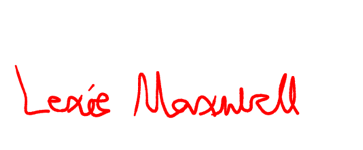 Principal’s Signature: 					Print Name: Lexie Maxwell				AFFIRMATION BY WITNESS 1I, Carlos Timms			, witnessed the execution of this Power of Attorney by the Principal, and I affirm that the Principal appeared to me to be of sound mind, was not under duress, and the Principal affirmed to me that he/she was aware of the nature of this Power of Attorney and signed it freely and voluntarily.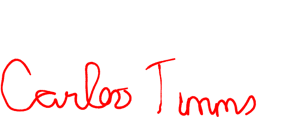 Witness 1 Signature: 					Print Name: Carlos Timms				AFFIRMATION BY WITNESS 2I, ____________________________, witnessed the execution of this Power of Attorney by the Principal, and I affirm that the Principal appeared to me to be of sound mind, was not under duress, and the Principal affirmed to me that he/she was aware of the nature of this Power of Attorney and signed it freely and voluntarily.Witness 2 Signature: 					Print Name: 						ACCEPTANCE BY AGENTThe undersigned Agent acknowledges and executes this Power of Attorney, and by such execution does hereby affirm that I: (A) accept the appointment as agent; (B) understand the duties under the Power of Attorney and under the law.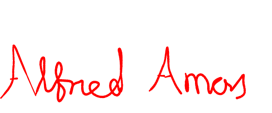 Agent’s Signature: 						Print Name: Alfred Amos					NOTARY ACKNOWLEDGMENT
STATE OF __________________COUNTY OF __________________ , ss. On this ____ day of __________________, 20____, before me appeared ____________________________, as the Principal who proved to me through government issued photo identification to be the above-named person, in my presence executed foregoing instrument and acknowledged that she/he executed the same as his/her free act and deed._________________________________________Notary Public	Print Name: _____________________ My commission expires: __________________	 	